Университет ИТМОКафедра ВТЛабораторная работа #5Выполнили Халанский Дмитрий, гр. 2125Назарьев Сергей, гр. 2125СПб, 2014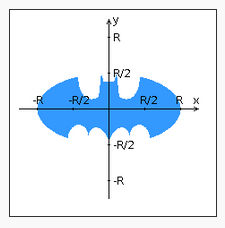 Разделить приложение из лабораторной работы №4 на две составляющие - клиентскую и серверную, обменивающиеся сообщениями по заданному протоколу.На стороне клиента осуществляются ввод и передача данных серверу, прием и отображение ответов от сервера и отрисовка области. В сообщении клиента должна содержаться вся необходимая информация для определения факта попадания/непопадания точки в область.Сервер должен принимать сообщения клиента, обрабатывать их в соответствии с заданной областью и отправлять клиенту ответное сообщение, содержащее сведения о попадании/непопадании точки в область.Приложение должно удовлетворять следующим требованиям:Для передачи сообщений необходимо использовать протокол TCP.Для данных в сообщении клиента должен использоваться тип double.Для данных в ответном сообщении сервера должен использоваться тип int.Каждое сообщение на сервере должно обрабатываться в отдельном потоке. Класс потока должен быть унаследован от класса Thread.Приложение должно быть локализовано на 2 языка - русский и сербский.Строки локализации должны храниться в текстовом файле.Приложение должно корректно реагировать на "потерю" и "восстановление" связи между клиентом и сервером; в случае недоступности сервера клиент должен показывать введённые пользователем точки серым цветом.Вопросы к защите лабораторной работы:Интернационализация и локализация.Способы хранения локализованных данных. Классы ResourceBundle, PropertyResourceBundle, ListResourceBundle.Форматирование числовых данных. Классы NumberFormat, DecimalFormat, DecimalFormatSymbols.Форматирование даты и времени. Классы DateFormat, SimpleDateFormat, DateFormatSymbols.Сетевое взаимодействие - клиент-серверная архитектура, основные протоколы, их сходства и отличия.Протокол TCP. Классы Socket и ServerSocket.Протокол UDP. Классы DatagramSocket и DatagramPacket.Передача данных по сети. Сериализация объектов, интерфейс Serializable.import java.util.List;import java.util.ArrayList;import java.util.HashSet;import java.util.Set;import java.awt.Polygon;import java.awt.EventQueue;import java.awt.GridLayout;import java.awt.event.*;import javax.swing.JScrollPane;import javax.swing.ListSelectionModel;import javax.swing.event.*;import javax.swing.JFrame;import javax.swing.JList;import javax.swing.ButtonGroup;import javax.swing.JRadioButton;import javax.swing.JSpinner;import javax.swing.JTextArea;import java.awt.Color;import java.awt.Graphics;import javax.swing.JPanel;import java.net.*;import java.io.*;import java.util.*;public class Lab5 extends JFrame {	private Point guiPoint = new Point(0,0);	private Plot plot;	private JTextArea textArea;	private JSpinner spinner;	private JRadioButton y0;	private JRadioButton y1;	private JList<String> list;	private boolean busy = false;	private SingleElementBuffer<LabMessage> messageBuffer = new SingleElementBuffer<LabMessage>();	private SingleElementBuffer<Integer> resultBuffer = new SingleElementBuffer<Integer>();	private Socket socket;	private DataInputStream input = null;	private DataOutputStream output = null;	static class LabMessage {		private double x;		private double y;		private double r;		public LabMessage(double x, double y, double r) {			this.x = x;			this.y = y;			this.r = r;		}		public double getX() { return this.x; }		public double getY() { return this.y; }		public double getR() { return this.r; }		public int hashCode() {			return String.format("%f:%f:%f", x, y, r).hashCode();		}		public boolean equals(Object message) {			if(!(message instanceof LabMessage)) return false;			LabMessage op = (LabMessage)message;			return (op.getX() == x && op.getY() == y && op.getR() == r);		}	}	static class SingleElementBuffer<T> {		private T element = null;		public synchronized void put(T element) throws InterruptedException {			while(this.element != null)				this.wait();			this.element = element;			this.notifyAll();		}		public synchronized T get() throws InterruptedException {			while(this.element == null)				this.wait();			T result = this.element;			this.element = null;			this.notifyAll();			return result;  		} 	}	static class Point {		private int x;		private int y;		public Point(int x, int y) {			this.x = x;			this.y = y;		}		public void setX(int x) { this.x = x; }		public void setY(int y) { this.y = y; }		public int getX() { return this.x; }		public int getY() { return this.y; }	}	interface PlotListener {		public void plotRefreshed();		public void plotAnimationStarted();		public void plotAnimationFinished();	}	interface SocketListener {		public void socketConnected();	}	static class Resolver {		private SingleElementBuffer<LabMessage> messageBuffer;		private SingleElementBuffer<Integer> resultBuffer;		private Map<LabMessage, Integer> resultMap = new HashMap<LabMessage, Integer>();		public Resolver(SingleElementBuffer<LabMessage> messageBuffer, SingleElementBuffer<Integer> resultBuffer) {			this.messageBuffer = messageBuffer;			this.resultBuffer = resultBuffer;   		}		public int statusPoint(Point point, int r) {			LabMessage message = new LabMessage((double)point.getX(), (double)point.getY(), (double)r);			if(resultMap.containsKey(message)) return resultMap.get(message);			int result = -1;			try {				messageBuffer.put(message);				result = resultBuffer.get();				if(result != -1) resultMap.put(message, result);			} catch(InterruptedException e) {				e.printStackTrace();			}			return result;		}	}	static class Plot extends JPanel {		public static final Color COLOR_BLACK = new Color(0,0,0);		public static final Color COLOR_LIGHTGREEN = new Color(124,252,0);		public static final Color COLOR_BROWN = new Color(150,75,0);		public static final int POINT_RADIUS = 5;		public static Color areaColor = COLOR_BROWN;		public static final Color COLOR_WHITE = new Color(255,255,255);		public static final Color COLOR_GRAY= new Color(128,128,128);		private int centerX;		private int centerY;		private int R = 40;		private Resolver resolver;		public Plot(Resolver resolver) {			this.resolver = resolver;		}		public int getR() { return R; }		public void setR(int R) { 			int oldR = this.R;			this.R = (R > 0 ? R : -R);			for(Point point : points) {				if(resolver.statusPoint(point, oldR) == 1 && resolver.statusPoint(point, this.R) == 0)				{					startAnimation();					break;				}			}			refresh();  		}		public int getCenterX() { return centerX; }		public int getCenterY() { return centerY; }		private Set<PlotListener> listeners = new HashSet<PlotListener>();		public void subscribe(PlotListener listener) {			listeners.add(listener);		}		public void unsubscribe(PlotListener listener) {			listeners.remove(listener);		}		private List<Point> points = new ArrayList<Point>();		public List<Point> getPoints() {			return points;		}		public void addPoint(Point point) {			points.add(point);			refresh();		}		public void startAnimation() {			new Thread(new Runnable() {				public void run() {					try {						int R0 = COLOR_BROWN.getRed();						int G0 = COLOR_BROWN.getGreen();						final int B0 = COLOR_BROWN.getBlue();						final int N = 50;						int R = R0;						int G = G0;						int B = B0;						for(int i = 0; i < N; i++) {							R += (255-R0)/N;							G += (255-G0)/N;							B += (255-B0)/N;							areaColor = new Color(R,G,B);							repaint();							Thread.sleep(1000/60);						}						for(int i = 0; i < N; i++) {							R -= (255-R0)/N;							G -= (255-G0)/N;							B -= (255-B0)/N;							areaColor = new Color(R,G,B);							repaint();							Thread.sleep(1000/60);						}						for(PlotListener listener : listeners)							listener.plotAnimationFinished();					} catch(InterruptedException e) {						e.printStackTrace();					}				}			}).start(); 			for(PlotListener listener : listeners)				listener.plotAnimationStarted();		}		public void refresh() {			repaint();			for(PlotListener listener : listeners)				listener.plotRefreshed();		}		private void paintArea(Graphics g, Color color) {			g.setColor(color);			for(int x = 0; x < getWidth(); x++)				for(int y = 0; y < getHeight(); y++)					if(containsPointInBatman((double)(x - centerX), (double)(centerY - y), (double)R))						g.drawLine((int)Math.floor(x), (int)Math.floor(y), (int)Math.floor(x), (int)Math.floor(y));		}		public static boolean f(double x, double y) {			if (Math.pow(x, 2.0) / 49.0 + Math.pow(y, 2.0) / 9.0 - 1.0 <= 0 && Math.abs(x) >= 4.0 && -(3.0 * Math.sqrt(33.0)) / 7.0 <= y && y 					<= 0) {				return true;					}			if (Math.pow(x, 2.0) / 49.0 + Math.pow(y, 2.0) / 9.0 - 1.0 <= 0 && Math.abs(x) >= 3.0 && -(3.0 * Math.sqrt(33.0)) / 7.0 <= y && y 					>= 0) {				return true;					}			if (-3.0 <= y					&& y <= 0					&& -4.0 <= x					&& x <= 4.0					&& (Math.abs(x)) / 2.0 + Math.sqrt(1.0 - Math.pow(Math.abs(Math.abs(x) - 2.0) - 1.0, 2.0)) - 1.0 / 112.0 * (3.0 * Math.sqrt(33.0) - 7.0)					* Math.pow(x, 2.0) - y - 3.0 <= 0) {				return true;					}			if (y >= 0 && 3.0 / 4.0 <= Math.abs(x) && Math.abs(x) <= 1.0 && -8.0 * Math.abs(x) - y + 9.0 >= 0) {				return true;			}			if (1.0 / 2.0 <= Math.abs(x) && Math.abs(x) <= 3.0 / 4.0 && 3.0 * Math.abs(x) - y + 3.0 / 4.0 >= 0 && y >= 0) {				return true;			}			if (Math.abs(x) <= 1.0 / 2.0 && y >= 0 && 9.0 / 4.0 - y >= 0) {				return true;			}			if (Math.abs(x) >= 1.0					&& y >= 0					&& -(Math.abs(x)) / 2.0 - 3.0 / 7.0 * Math.sqrt(10.0) * Math.sqrt(4.0 - Math.pow(Math.abs(x) - 1.0, 2.0)) - y + (6.0 * Math.sqrt(10.0)) / 7.0					+ 3.0 / 2.0 >= 0) {				return true;					}			return false;		}		public static boolean containsPointInBatman(double x, double y, double r) {			return f(x/r*7,y/r*7);		}		protected void paintComponent(Graphics graphics) {			super.paintComponent(graphics);			graphics.setColor(COLOR_LIGHTGREEN);    			graphics.fillRect(0,0,getWidth(),getHeight());			centerX = getWidth() >> 1;			centerY = getHeight() >> 1;			paintArea(graphics, areaColor);			graphics.setColor(COLOR_BLACK);			graphics.drawLine(0,centerY,getWidth(),centerY);			graphics.drawLine(centerX,0,centerX,getHeight());			for(Point point : points) {				switch(resolver.statusPoint(point, R)) {					case -1:						graphics.setColor(COLOR_GRAY);						break;					case 0:						graphics.setColor(COLOR_BLACK);						break;					case 1:						graphics.setColor(COLOR_WHITE);						break;				}				graphics.fillOval(centerX + point.getX()-(POINT_RADIUS>>1), centerY - point.getY()-(POINT_RADIUS>>1),POINT_RADIUS,POINT_RADIUS);			}		}	}	public void AddList() {		int[] xSet = new int[] {0,3,8};		list = new JList<String>(new String[] {"X = 0", "X = 3", "X = 8"});		list.setSelectionMode(ListSelectionModel.SINGLE_SELECTION);		list.setSelectedValue(list.getModel().getElementAt(0), false);		list.addListSelectionListener(new ListSelectionListener() {			public void valueChanged(ListSelectionEvent e) {				guiPoint.setX(xSet[list.getSelectedIndex()]);				plot.refresh();			}		});		add(list);	}	public void AddRadioButtons() {		GridLayout yLayout = new GridLayout(0,1);		JPanel yPanel = new JPanel();		yPanel.setLayout(yLayout);		ButtonGroup yGroup = new ButtonGroup();		y0 = new JRadioButton("Y = 0");		y1 = new JRadioButton("Y = 32");		y0.setSelected(true);		ActionListener actionListener = new ActionListener() {			public void actionPerformed(ActionEvent e) {				if(e.getSource() instanceof JRadioButton) {					JRadioButton radioButton = (JRadioButton) e.getSource();					if(radioButton.isSelected()) {						if(radioButton == y0)							guiPoint.setY(0);						else if(radioButton == y1)							guiPoint.setY(32);						plot.refresh();					}				}			}		};		yGroup.add(y0);		y0.addActionListener(actionListener);		y1.addActionListener(actionListener);		yGroup.add(y1);		yPanel.add(y0);		yPanel.add(y1);		add(yPanel);	}	public void AddSpinner() {		spinner = new JSpinner();		ChangeListener listener = new ChangeListener() {			public void stateChanged(ChangeEvent e) {				if(e.getSource() instanceof JSpinner) {					JSpinner spinner = (JSpinner)e.getSource();					String data = spinner.getValue().toString();					plot.setR(new Integer(data));				}			}		};		spinner.setValue(40);		spinner.addChangeListener(listener);		add(spinner);	}	public void AddTextArea() {		textArea = new JTextArea();		plot.subscribe(new PlotListener() {			public void plotRefreshed() {				StringBuilder builder = new StringBuilder();				for(Point point : plot.getPoints())			builder.append("{" + point.getX() + "," + point.getY() + "}\n");		textArea.setText(builder.toString());			}			public void plotAnimationStarted() {}			public void plotAnimationFinished() {}		});		JScrollPane scroll = new JScrollPane(textArea, JScrollPane.VERTICAL_SCROLLBAR_ALWAYS, JScrollPane.HORIZONTAL_SCROLLBAR_ALWAYS);		textArea.setEditable(false);		add(scroll);	}	public void AddPlot(Resolver resolver) {		plot = new Plot(resolver);		plot.addPoint(guiPoint);		plot.addMouseListener(new MouseAdapter() {			@Override			public void mousePressed(MouseEvent e) {				plot.addPoint(new Point(e.getX() - plot.getCenterX(), plot.getCenterY() - e.getY()));			}		@Override			public void mouseReleased(MouseEvent e) {			}		});		add(plot);	}	public void PrepareFrame() {		setLayout(new GridLayout(0,2)); 		ResourceBundle titleBundle = ResourceBundle.getBundle("Lab5", Locale.getDefault());        setTitle(titleBundle.getString("title"));		setTitle("Lab5");		setSize(600, 400);		setResizable(false);		setLocationRelativeTo(null);		setDefaultCloseOperation(EXIT_ON_CLOSE);        	}	public void ProcessMessages() {		new Thread(new Runnable() {			public void run() {				try {					LabMessage message = null;					while((message = messageBuffer.get()) != null) {						int result = -1;						if(socket != null && !socket.isClosed() && input != null && output != null) {							try {								output.writeDouble(message.getX());								output.writeDouble(message.getY());								output.writeDouble(message.getR());								result = input.readInt();							} catch(Exception e) {							}						}						resultBuffer.put(result);					}				} catch(InterruptedException e) {					e.printStackTrace();				}			}		}).start(); 	}	public void ConnectToServer() {		new Thread(new Runnable() {			public void run() {				while(true) {					System.out.println("Connecting.");					try {						if(output != null) output.flush();						socket = new Socket();  						socket.connect(new InetSocketAddress(InetAddress.getByName("127.0.0.1"), 1927), 150);						input = new DataInputStream(socket.getInputStream());						output = new DataOutputStream(socket.getOutputStream());						plot.refresh();						System.out.println("Connected.");					} catch(IOException e) {						System.out.println("Disconnected.");					}					try {						System.out.println("Sleeping.");						Thread.sleep(5000);					} catch(Exception e) {						e.printStackTrace();					}				}			}		}).start();	}	public Lab5() {		ProcessMessages();		Resolver resolver = new Resolver(messageBuffer, resultBuffer);		AddPlot(resolver);  		ConnectToServer();		AddList();		AddRadioButtons();		AddSpinner();		AddTextArea();		PrepareFrame();		plot.subscribe(new PlotListener() {			public void plotRefreshed() {			}			public void plotAnimationStarted() {				plot.setEnabled(false);				list.setEnabled(false);				spinner.setEnabled(false);				y0.setEnabled(false);				y1.setEnabled(false);			}			public void plotAnimationFinished() {				plot.setEnabled(true);				list.setEnabled(true);				spinner.setEnabled(true);				y0.setEnabled(true);				y1.setEnabled(true);			}		});		plot.refresh();	}	public static void main(String[] args) {		EventQueue.invokeLater(new Runnable() {			@Override			public void run() {				Lab5 ex = new Lab5();				ex.setVisible(true);			}		});	}}import java.util.*;import java.net.*;import java.io.*;public class Lab5Server {        static class Contorno {public static boolean f(double x, double y) {// Wings bottomif (Math.pow(x, 2.0) / 49.0 + Math.pow(y, 2.0) / 9.0 - 1.0 <= 0 && Math.abs(x) >= 4.0 && -(3.0 * Math.sqrt(33.0)) / 7.0 <= y && y <= 0) {return true;}// Wings top (with the fix of the formula there are missing parenthesis in the originalif (Math.pow(x, 2.0) / 49.0 + Math.pow(y, 2.0) / 9.0 - 1.0 <= 0 && Math.abs(x) >= 3.0 && -(3.0 * Math.sqrt(33.0)) / 7.0 <= y && y >= 0) {return true;}// Tailif (-3.0 <= y&& y <= 0&& -4.0 <= x&& x <= 4.0&& (Math.abs(x)) / 2.0 + Math.sqrt(1.0 - Math.pow(Math.abs(Math.abs(x) - 2.0) - 1.0, 2.0)) - 1.0 / 112.0 * (3.0 * Math.sqrt(33.0) - 7.0)* Math.pow(x, 2.0) - y - 3.0 <= 0) {return true;}// Ears outsideif (y >= 0 && 3.0 / 4.0 <= Math.abs(x) && Math.abs(x) <= 1.0 && -8.0 * Math.abs(x) - y + 9.0 >= 0) {return true;}// Ears insideif (1.0 / 2.0 <= Math.abs(x) && Math.abs(x) <= 3.0 / 4.0 && 3.0 * Math.abs(x) - y + 3.0 / 4.0 >= 0 && y >= 0) {return true;}// Chestif (Math.abs(x) <= 1.0 / 2.0 && y >= 0 && 9.0 / 4.0 - y >= 0) {return true;}// Shouldersif (Math.abs(x) >= 1.0&& y >= 0&& -(Math.abs(x)) / 2.0 - 3.0 / 7.0 * Math.sqrt(10.0) * Math.sqrt(4.0 - Math.pow(Math.abs(x) - 1.0, 2.0)) - y + (6.0 * Math.sqrt(10.0)) / 7.0+ 3.0 / 2.0 >= 0) {return true;}return false;}		public static boolean containsPoint(double x, double y, double r) {			return f(x/r*7,y/r*7);		}	}	static class SocketProcessingThread extends Thread {		private Socket socket;		public SocketProcessingThread(Socket socket) {			this.socket = socket;		}			public void run() {			try {				DataInputStream input = new DataInputStream(socket.getInputStream());				DataOutputStream output = new DataOutputStream(socket.getOutputStream());				while(true) {					double x = input.readDouble();					double y = input.readDouble();					double r = input.readDouble();						output.writeInt(Contorno.containsPoint((int)x, (int)y, (int)r) ? 1 : 0);				}			} catch(Exception e) {			}				}	}	public static void main(String[] args) {		try {			ServerSocket ss = new ServerSocket(1927);			Socket socket = null;				while((socket = ss.accept()) != null) 				new SocketProcessingThread(socket).start();		} catch(IOException e) {			e.printStackTrace();		}	}}Вывод: В результате проделанной работы мы изучили основы сетевого межпроцессового        взаимодействия, поддерживаемого языком Java, главные различия сетевых протоколов TCP и UDP, а также наиболее частотно используемые инструменты интернационализации приложений, доступные в Java.